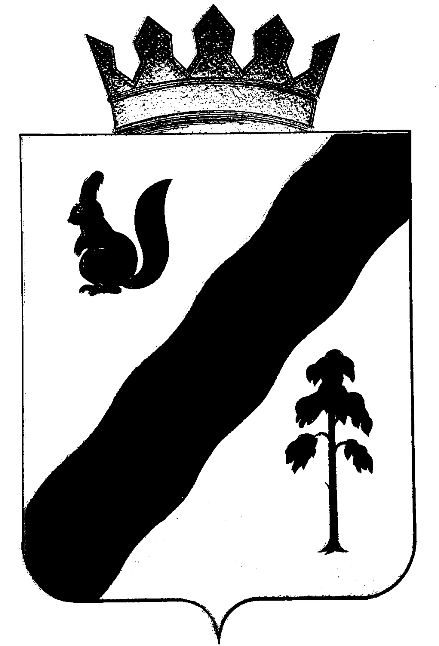 ПОСТАНОВЛЕНИЕглавы Гайнского МУНИЦИПАЛЬНОГО районаПЕРМСКОГО КРАЯО внесении изменений в состав межведомственной комиссии, утвержденной  постановлением и.о. главы Гайнского муниципального района от 29.09.2010 №389/1 «Об утверждении межведомственной комиссии, положения о комиссии, порядка проверки основания нуждаемости в улучшении жилищных условий»        В связи с кадровыми изменениямиПОСТАНОВЛЯЮ:       1.   Внести  в  состав межведомственной комиссии, утвержденной  постановлением и.о. главы Гайнского муниципального района от 29.09.2010 №389/1 «Об утверждении межведомственной комиссии, положения о комиссии, порядка проверки основания нуждаемости в улучшении жилищных условий» следующие изменения: В приложении:«Состав межведомственной комиссии по проверке оснований нуждаемости в улучшении жилищных условий по оценке  соответствия помещения пригодным, (непригодным) для проживания» дополнить позицией:- Никитин Евгений Александрович – и.о. заместителя главы района по строительству,  ЖКХ и пожарной безопасности, председатель комиссии;Исключить позицию: - Осипов Геннадий Александрович – и.о. заместителя главы района по      строительству и ЖКХ и пожарной безопасности, председатель комиссии.       3.   Пункт 4 постановления изложить в следующей редакции:     «Контроль по исполнению постановления возлагаю на заместителя      главы района по строительству, ЖКХ и пожарной безопасности  Е.А. Никитина.       Глава  района                                                                            В.В. Исаев09.04.2012№171